Welch Salutes Veterans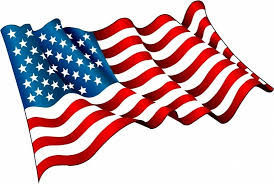 On Friday, November 9th, Welch Elementary School will celebrate Veteran’s Day at an all school assembly.  At  2:15 PM students will honor our Veteran’s and celebrate our freedom.  We are asking students to wear red, white and blue to help honor our Veterans.A reception has been planned prior to the assembly.  Veterans along with their families and Welch student(s) are invited to attend.  Upon arrival, the Veterans student will be called down to join them for the reception.  We need an accurate count of how many Veterans and Veteran’s families will be attending so we can accommodate all those in attendance.  Please fill out the attached form if you will be attending and return to Mrs. Gleason by October 26th.  We will create a Wall of Honor to represent past, present, and future Veterans.  The wall will be located in the front display cabinets by the office.  Stars with the names of veterans and current military members will adorn the wall.  A portion of the display will be dedicated “In Memory” of those Veterans who are no longer living.  If you wish to submit names and/or pictures for the wall, please fill out the form on the attached page or email the information to nora_gleason@ipsd.org by October 26th.  Please include which branch of the military your honored Veteran served in. Thank you for helping to honor all our Veterans and to make this special day a success!  We owe so much to our troops and this gives us an opportunity to show our appreciation and gratitude for their service.  If you have any questions, you may email sarah_nowak@ipsd.org or nora_gleason@ipsd.orgATTENDANCE AT THE NOVEMBER 9TH TRIBUTEThis form needs to be returned to Mrs. Gleason or info emailed to nora_gleason@ipsd.org by October 26th. Yes, my family with be attending the Veteran’s Day Assembly on November 9th.______ Number of Veterans attending______ Number of additional family members attending (not including students at Welch)Name of Veteran(s) & Branch (i.e…Army)____________________________________________________________________________________________________________________Name of student(s) related to Veteran Student___________________________________Class_________	Student___________________________________Class_________Student___________________________________Class_________PLEASE RETURN THIS FORM AND PICTURESNO LATER THAN OCTOBER 26THWALL OF HONOR: (You may include more names on another sheet of paper or on the back of this form) Please write the student’s name on the back of the picture so they can be returned. Pictures will handled with care. Return the form to Mrs. Gleason or email the information to nora_gleason@ipsd.org by October 26th. Veteran’s name: _________________________________________________________Relation to student and student’s name: ________________________________________________________________________Branch of Military:______________________________________________________________________________ “In Honor of…” (living)   _______ “In Memory of…” (deceased)Veteran’s name: _________________________________________________________Relation to student and student’s name: ________________________________________________________________________Branch of Military:______________________________________________________________________________ “In Honor of…” (living)   _______ “In Memory of…” (deceased)~~~~~~~~~~~~~~~~~~~~~~~~~~~~~~~~~~~~~~~~~~~~~~~~~~~~~~~~~~~Veteran’s name: _________________________________________________________Relation to student and student’s name: ________________________________________________________________________Branch of Military:______________________________________________________________________________ “In Honor of…” (living)   _______ “In Memory of…” (deceased)